$IMG$Registrazione modifiche al documentoQualsiasi modifica di questo documento deve essere registrata dall`ente compilatore, con la compilazione della tabella.Istruzioni originaliKOHLER si riserva il diritto di modificare in qualunque momento i dati contenuti in questa pubblicazione.4LD 640A - Aspirazione e ScaricoB - Biella_Pistone_CilindroC - Albero Gomito_Supporto lato Volano_VolanoD - Distribuzione_Regolatore di GiriE - Basamento_Portina Distribuzione_PiediF - Circuito CombustibileG - RaffreddamentoH - Circuito di LubrificazioneI - ComandiL - Testa_Cappelli Bilancieri_Bilancieri_ValvoleM - AvviamentoN - Serie Guarnizioni_AnelliZ- Blocco Motore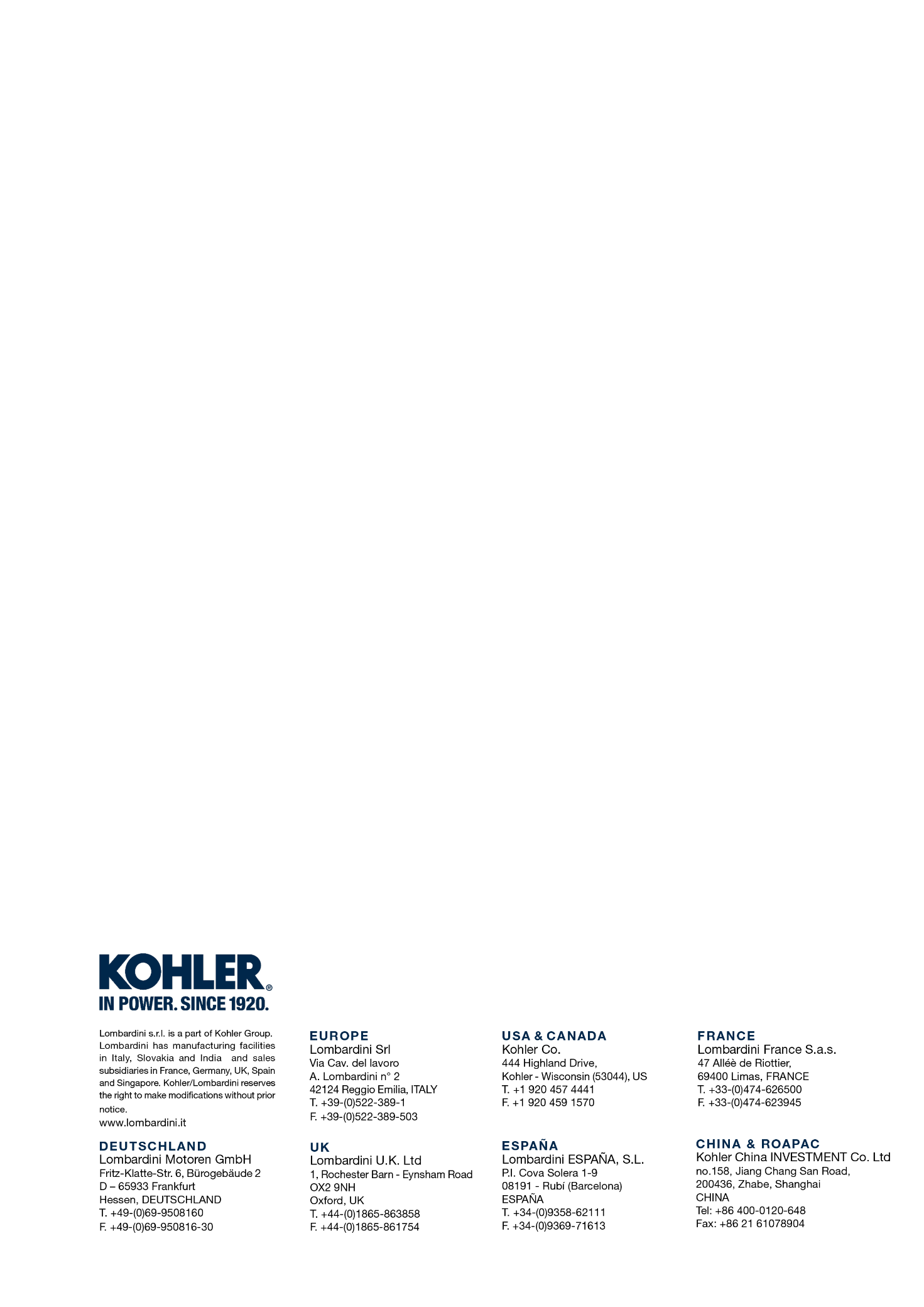 4LD 6404LDRilasciato daCodiceRevisioneData di emissioneData revisioneRedatto daVisto4LDDOWNLOAD PDFDOWNLOAD PDFDOWNLOAD PDFDOWNLOAD PDFDOWNLOAD PDFDOWNLOAD PDFDOWNLOAD PDFDOWNLOAD PDFDOWNLOAD PDFDOWNLOAD PDFDOWNLOAD PDFDOWNLOAD PDFDOWNLOAD PDF